Принято профсоюзным комитетомПротокол № 12 от 14.10.2018г.УтверждаюПредседатель районной организации профсоюза________Е.В.ШабаринаПОЛОЖЕНИЕ
ОБ ОКАЗАНИИ МАТЕРИАЛЬНОЙ ПОМОЩИ ЧЛЕНАМ ПРОФСОЮЗАр.п.Мокшан,20181. Общие положения1.1. Настоящее положение об оказании материальной помощи членам профсоюза ( далее- Положение) определяет порядок оказания материальной помощи членам профсоюза Мокшанской районной профсоюзной организации работников народного образования и науки. 1.2. Положение разработано на основании Федерального закона РФ «О профессиональных союзах их правах и гарантиях деятельности» № 10-ФЗ от 12.01.1996 г.,  Устава Профсоюза работников народного образования и науки РФ.1.3. Средства на оказание материальной помощи формируются из членских профсоюзных взносов, поступивших на расчетный счет Мокшанской районной профсоюзной организации работников народного образования и науки (далее- Профсоюз). 1.4. Размер средств, выделяемых на оказание материальной помощи, утверждается решением  районного профсоюзного комитета. 1.5. Согласно действующему налоговому законодательству материальная помощь, оказываемая членам Профсоюза, не облагается налогом на доходы физических лиц (НДФЛ) и страховыми взносами в государственные внебюджетные фонды, за исключением лиц, состоящих в трудовых отношениях с Мокшанской районной профсоюзной организацией работников народного образования и науки (штатные работники). 1.6. Действие настоящего Положения распространяется на работников, состоящих на учете в Профсоюзе (и уплачивающих членские взносы) не менее 6 месяцев, в том числе, на сохранивших членство в Профсоюзе, временно не работающих.2. Условия оказания материальной помощи2.1. Материальная помощь может быть оказана в следующих случаях: 2.1.1. временная утрата общей трудоспособности: заболевание, требующее дорогостоящего лечения; 2.1.2. помощь в трудной жизненной ситуации (в т. ч. несчастный случай, тяжелое материальное положение, иные исключительные обстоятельства); 2.1.3. в связи со смертью члена Профсоюза или членов его семьи; 2.1.4. в связи с бракосочетанием или рождением ребенка; 2.1.5. в связи с юбилейной датой рождения: 50, 55, 60... (при наличии средств в профбюджете); 2.1.6. в связи с достижением пенсионного возраста; 2.1.7. в связи с приобретением путевки в санаторно-курортные и профилактические учреждения; 2.1.8. в связи с приобретением путевки для ребенка от 6 до 17 лет включительно в детский оздоровительный лагерь; 2.1.9 в иных случаях по решению профсоюзного комитета (далее - профкома). 2.2. Размер материальной помощи устанавливается в индивидуальном порядке решением профкома в пределах утвержденной сметы расходов (Приложение ). 2.3. Для принятия положительного решения об оказании материальной помощи и ее размере учитываются следующие факторы: профсоюзный стаж работника в Профсоюз: - частота обращений с просьбой предоставления материальной помощи; - материальное положение работника: семейное положение (одинокий родитель, наличие на иждивении двух и более детей, детей-инвалидов, родителей-инвалидов). 2.4. Материальная помощь выделяется члену Профсоюза, как правило, не чаще одного раза в год. 3. Порядок подачи и рассмотрения заявлений о материальной помощи3.1. В случаях, предусмотренных настоящим Положением, нуждающийся в материальной помощи член Профсоюза  подает  заявление на имя председателя районной организации Профсоюза, в котором излагается просьба об оказании материальной помощи и причины ее возникновения. Председатель ППО предоставляет выписку из заседания ППО. 3.2. Для оказания материальной помощи в связи с юбилейной датой  председатель ППО подает в районную организацию Профсоюза представление на юбиляра и выписку из заседания профкома. 3.3.  Члену Профсоюза может быть отказано в оказании материальной помощи в случае несоблюдения им настоящего Положения и Устава Профсоюза 3.4. Рассмотрение заявления об оказании материальной помощи может быть отложено в следующих случаях: - при отсутствии подтверждения председателем ППО необходимости предоставления материальной помощи; - при наличии задолженности заявителя по уплате членских профсоюзных взносов;-  при отсутствии средств в профбюджете - в этом случае устанавливается очередность выплаты с учетом актуальности или даты подачи заявлений; 3.6. к заявлению члена Профсоюза об оказании материальной помощи в связи с приобретением путевки в санаторно-курортные, профилактические, детские оздоровительные учреждения,   прикладываются документы, подтверждающие расходы (отрывной талон). 3.7. Выдача материальной помощи производится бухгалтером районной организации Профсоюза. 3.8. Выплата материальной помощи производится заявителю лично при наличии у него паспорта под роспись в расходной ведомости или в расходном кассовом ордере. 3.9. В исключительных случаях заявители могут доверить получение материальной помощи доверенному лицу, оформив ему в установленном порядке доверенность. 4.0. Полностью оформленные заявления, расходные ведомости и расходные кассовые ордера хранятся в бухгалтерии  и при работе контрольно-ревизионной комиссии   представляются для проверки членам комиссии. 4.1. За правильность и полноту оформления документов и выдачу денежных средств в виде материальной помощи отвечает бухгалтер районной организации Профсоюза. 4.2. Контроль за соблюдением порядка и правильности оказания материальной помощи осуществляет председатель районной организации Профсоюза.ПриложениеРазмеры материальной помощи членам Профсоюза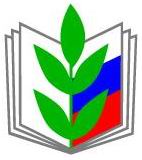 ПРОФСОЮЗ РАБОТНИКОВ НАРОДНОГО ОБРАЗОВАНИЯ И НАУКИ РОССИЙСКОЙ ФЕДЕРАЦИИ(ОБЩЕРОССИЙСКИЙ ПРОФСОЮЗ ОБРАЗОВАНИЯ)ПЕНЗЕНСКАЯ ОБЛАСТНАЯ ОРГАНИЗАЦИЯМОКШАНСКАЯ РАЙОННАЯ ОРГАНИЗАЦИЯПРЕЗИДИУМ  РАЙОННОЙ ОРГАНИЗАЦИИ ПРОФСОЮЗАПОСТАНОВЛЕНИЕ
____________________________________________________________________________ПРОФСОЮЗ РАБОТНИКОВ НАРОДНОГО ОБРАЗОВАНИЯ И НАУКИ РОССИЙСКОЙ ФЕДЕРАЦИИ(ОБЩЕРОССИЙСКИЙ ПРОФСОЮЗ ОБРАЗОВАНИЯ)ПЕНЗЕНСКАЯ ОБЛАСТНАЯ ОРГАНИЗАЦИЯМОКШАНСКАЯ РАЙОННАЯ ОРГАНИЗАЦИЯПРЕЗИДИУМ  РАЙОННОЙ ОРГАНИЗАЦИИ ПРОФСОЮЗАПОСТАНОВЛЕНИЕ
____________________________________________________________________________ПРОФСОЮЗ РАБОТНИКОВ НАРОДНОГО ОБРАЗОВАНИЯ И НАУКИ РОССИЙСКОЙ ФЕДЕРАЦИИ(ОБЩЕРОССИЙСКИЙ ПРОФСОЮЗ ОБРАЗОВАНИЯ)ПЕНЗЕНСКАЯ ОБЛАСТНАЯ ОРГАНИЗАЦИЯМОКШАНСКАЯ РАЙОННАЯ ОРГАНИЗАЦИЯПРЕЗИДИУМ  РАЙОННОЙ ОРГАНИЗАЦИИ ПРОФСОЮЗАПОСТАНОВЛЕНИЕ
____________________________________________________________________________№ п/пПричина оказания материальной помощиРазмер выплаты, руб.1.Временная утрата общей трудоспособности: заболевание, требующее дорогостоящего лечения20002.Помощь в трудной жизненной ситуации (в т. ч. несчастный случай, тяжелое материальное положение, иные исключительные обстоятельства)10003.Смерть члена Профсоюза или членов его семьи10004.Рождение ребенка  10005.Юбилейная дата рождения: 50, 55, 60... (при наличии средств в бюджете ППО)10006.Достижение пенсионного возраста 10007.Приобретение путевки в санаторно-курортные и профилактические учреждения10008.Приобретение путевки для ребенка от 6 до 17 лет включительно в детский оздоровительный лагерь2000